Me gustaría – one pen, one diceYou will work in pairs (or groups of 3, where necessary) to play this game.The goal of the game is to be the first to complete the translations of the sentences in the tables below.You will use one dice and one pen between you, taking turns to translate your list.To select who goes first, roll the dice – whoever rolls the highest number starts translating their list first.While your classmate is translating their list, keep rolling the dice until you get a 6. When you get a 6, say ‘Me toca’ and your classmate must stop translating and give you the pen. Say ‘gracias’ and then start translating your list. You continue until your classmate rolls a 6, and then you must swap the pen again, while they translate.You will continue swapping each time one of you rolls a 6.When one of you completes your list, stop and call out ‘¡Terminando!’ and the teacher will check the translations are correct. If they are not correct, keep playing.The winner is whoever is first to correctly translate their list.You may use a dictionary to help you when needed.Version 1 – Spanish to EnglishVersion 2 – English to SpanishFor the teacherWrite the phrases ‘me toca, gracias’ and ‘¡Terminado!’ on the board and direct students to use them throughout the game.Fast finishers can move on to Version 2, translating the sentences from English back to Spanish.© State of New South Wales (Department of Education), 2023The copyright material published in this resource is subject to the Copyright Act 1968 (Cth) and is owned by the NSW Department of Education or, where indicated, by a party other than the NSW Department of Education (third-party material).Copyright material available in this resource and owned by the NSW Department of Education is licensed under a Creative Commons Attribution 4.0 International (CC BY 4.0) license.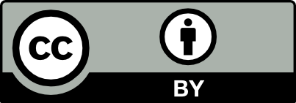 This license allows you to share and adapt the material for any purpose, even commercially.Attribution should be given to © State of New South Wales (Department of Education), 2023.Material in this resource not available under a Creative Commons license:the NSW Department of Education logo, other logos and trademark-protected materialmaterial owned by a third party that has been reproduced with permission. You will need to obtain permission from the third party to reuse its material.Links to third-party material and websitesPlease note that the provided (reading/viewing material/list/links/texts) are a suggestion only and implies no endorsement, by the New South Wales Department of Education, of any author, publisher, or book title. School principals and teachers are best placed to assess the suitability of resources that would complement the curriculum and reflect the needs and interests of their students.If you use the links provided in this document to access a third-party's website, you acknowledge that the terms of use, including licence terms set out on the third-party's website apply to the use which may be made of the materials on that third-party website or where permitted by the Copyright Act 1968 (Cth). The department accepts no responsibility for content on third-party websites.Para comer me gustaría las albóndigas, son sabrosas.No como las aceitunas, son saladas.Me gustaría comer las croquetas.Me gustaría comer las patatas bravas.Para beber, no me gustaría el café, es amargo.Nunca he probado el chorizo, me parece sabroso.No me gustan las gambas al ajillo, son picantes.Para comer, me gustaría la paella, es rica.Nunca he probado los churros, me parecen dulcesNo bebo refrescos, son dulcesTo eat, I would like meatballs, they’re tastyI don’t eat olives, they’re saltyI would like to eat croquettesI would like to eat patatas bravasI would not like to drink coffee, it’s bitterI have never tried chorizo, it looks tastyI don’t like garlic prawns, they’re spicyI would like to eat paella, it’s yummyI have never tried churros, they look sweetI don’t drink soft drinks, they’re sweet